中国核工业集团有限公司所属单位2020年博士研究生招生简章及专业目录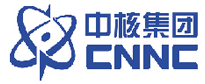 中国核工业集团有限公司人力资源部2019年9月1中国原子能科学研究院2019年博士研究生招生简章中国原子能科学研究院创建于1950年，是我国核科学技术的发祥地，也是我国重要的不可替代的从事先导性、基础性、前瞻性核科学技术研究的综合性研究基地，著名科学家吴有训、钱三强、王淦昌、戴传曾等先后担任院（所）长，共有60余位院士曾在我院工作或学习过。现有两院院士4人，高级科研与工程技术人员1200余人。院下设1部5所1中心：反应堆工程技术研究部、核物理研究所、放射化学研究所、同位素研究所、核技术应用研究所、辐射安全研究所、回旋加速器研究设计中心；2个技术部：科技信息部、放射性计量测试部；10个国家级、部委级研究中心或重点实验室：国防科技工业核材料技术创新中心、中国核数据中心、核数据测量与评价技术国防科技重点实验室、国家同位素工程技术研究（实验）中心、国家能源快堆工程研发（实验）中心、北京串列加速器核物理国家实验室、IAEA－CAEA核保障与核保安联合培训中心、IAEA－CAEA废物处理处置研究中心、国家核应急辐射监测技术支持中心、国防科技工业电离辐射一级计量站；11个中核集团公司重点实验室和工程研究中心；4个工程项目部：特种材料专项工程部、基地建设工程部、退役治理工程部、放射性“三废”设施治理工程部。原子能院拥有国内核研究领域较完善的设备和设施，进行着核物理、核化学与放射化学、反应堆工程、加速器技术、核电子学与探测技术、同位素技术、放射性计量与辐射防护、新材料、生物医学工程、强激光应用和信息技术等广泛领域的研究，与世界上40多个国家和地区的科研院所及国际原子能机构等国际组织有着广泛的科技合作与交流，科研成果丰厚，近三十年来共获得国家和部级科技成果1300余项。公开出版物有《原子能科学技术》、《核化学与放射化学》、《同位素》、《质谱学报》等。原子能院研究生学位与研究生教育工作始于1956年，现有物理学、化学、核科学与技术三个一级学科及应用数学（二级学科）博、硕士学位授予权，涵盖粒子物理与原子核物理、核能科学与工程等14个专业，拥有博士研究生导师176名，硕士研究生导师297名，已培养博、硕士研究生2200余人。原子能院博士研究生学习方式为全日制统招统分，学制为3年，最长学习年限为5年。原子能院为国家全额拨款事业单位，脱产研究生在读期间为全公费，并享有平均每月不低于2300元的助学补津贴，毕业后可择优留院就业，解决北京户口和编制。热诚欢迎广大考生报考原子能院。一、报名须知1.招生规模。2019年我院面向全国招生一次，计划招生50名（招生名额不分到专业，视报名情况确定）。2.招生类别。我院博士生招生类别为统招统分。3.报考条件。凡符合国家规定报考条件的人员均可报考。4.报考程序(1)网上报名。考生须于2018年11月25日至2019年1月10日登陆中国研究生招生信息网http://yz.chsi.com.cn/进入“研究生招生”-“博士招生”-“网上报名”即可填写报名信息（须提前准备电子照片、毕业证、学位证）。(2) 网报时请务必准确选择报考专业及考试科目，提交确认后不得更改以上信息。(3)下载报考登记表。考生填报个人信息后下载报考登记表，加盖档案所在单位人事部门公章（院在职职工可盖所在研究所(部)公章，院应届硕士毕业生可盖研究生管理科公章）。(4)缴报名费、现场确认及考试安排请参考当年在研究生招生信息网上发布的招生简章。5.2019年博士研究生招生专业目录、考试科目和参考书目可登录中国原子能科学研究院研究生教育工作网 http://www.ciae.ac.cn/yjs/index_66.htm或中国研究生招生信息网http://yz.chsi.com.cn/查询。二、中国原子能科学研究院联系方式：地 址: 北京市275信箱73分箱邮政编码: 102413联系人：牛凯，于雅凝电 话: 010-69357800，010-69359247传 真：010-69359800Email: ciaeyjsk@126.com2019年博士研究生招生专业目录单位代码：828012中国核动力研究设计院2019年博士研究生招生简章中国核动力研究设计院隶属于中国核工业集团有限公司，是中国唯一集反应堆工程研究、设计、试验、运行和小批量生产为一体的大型综合性科研基地。自1965年建院以来，已经形成包括核动力工程设计、核蒸汽供应系统设备集成供应、反应堆运行和应用研究、反应堆工程试验研究、核燃料和材料研究、同位素生产和核技术服务与应用研究等完整的科研生产体系。一、报名须知1. 欢迎优秀考生报考我院博士研究生，考生应具有硕士研究生学历及学位。2．品德良好，学风端正，遵纪守法，无任何违法违纪和作弊记录。3．身体健康，符合《普通高等学校招生体检工作指导意见》的体检标准，不接收视力色盲的考生报考。4．2019年计划招收定向博士生8名，其中核能科学与工程专业招收5名，核燃料循环与材料专业招收3名。5．2019年网上报名时间见我院院网通知，4月下旬考试、复试。6．考生报名时按照国家规定和我院的要求提交相关材料，届时见我院院网通知。7．被录取的学生不收取学费并为院外的学生提供住宿，签订培养协议，毕业后留院工作。8. 此招生专业目录以中国研招信息网发布为准。二、中国核动力研究设计院联系方式：通讯地址：四川省成都市双流区协和街道办事处长顺大道一段328号人力资源处邮政编码：610213联系部门：人力资源处联 系 人：贾鲁平咨询电话：028-85903924传    真：028-85900303E-mail：jlpme@126.com单位网址：http://www.npic.ac.cn/2019年博士研究生招生专业目录单位代码：828023核工业西南物理研究院2019年博士研究生招生简章核工业西南物理研究院创建于1965年，是集科学研究、技术研发、人才培养、生产经营于一体的综合大型研究院，也是中国最大的核聚变能源开发研究基地，在国际上享有较高的声誉。先后成功建造并运行了具有里程碑意义的中国环流器一号（HL-1）、新一号（HL-1M）、二号A（HL-2A）核聚变研究装置，取得了丰硕的研究成果，是我国磁约束核聚变领域首家获得国家科技进步一等奖的单位，迄今共获得18项国家科技进步奖。我院也是我国参与（ITER）计划的主要技术支撑和采购包任务承担单位之一。目前，我院在成都建成了国内最先进的核聚变研究中心，建成先进等离子体技术研发中心和应用技术产业园区，在乐山基地创办成都理工大学工程技术学院，形成以聚变能源开发为主，核应用技术产业与非核优势产业协调发展的良好格局，正向成为中国聚变核电站核岛研究设计院迈进。一、报名须知1. 我院2019年计划招生12名。2. 读博期间给予适当的生活费及一定的福利待遇。3. 已获硕士学位人员或应届硕士毕业生政治免试。4. 我院下设博士后科研流动站，欢迎咨询。5. 我院2019年博士生招生工作安排如下：报名时间：2019年3月1日至3月20日报名地点：四川省成都市西南航空港黄荆路5号（可函报）。初复试时间：初试定于2019年4月16日至17日，复试于初试后即可进行。6. 欢迎访问我院主页：http://www.swip.ac.cn二、核工业西南物理研究院联系方式通讯地址：四川省成都市西南航空港黄荆路5号邮政编码：610225联系部门：研究生招办联 系 人：邢乔宾咨询电话：028-82850235传    真：028-82850251E-mail：qbxing@swip.ac.cn单位网址：http://www.swip.ac.cn2019年博士研究生招生专业目录单位代码：828094核工业北京地质研究院2020年博士研究生招生简章    核工业北京地质研究院（以下简称“核地研院”）始建于1959年，是目前国内唯一以铀矿地质研究为主的多学科综合性科研单位，下设7个研究所（地质矿产研究所、遥感技术应用研究所、分析测试研究所、环境工程研究所、物化探研究所、仪器研究所、科技信息研究所），并建有遥感信息与图像分析技术国家级重点实验室、3个中核集团重点实验室和2个国际化技术联合中心（IAEA-CAEA铀矿资源勘查技术联合中心和放射性废物处置技术联合中心）。核地研院是全国核地质科学研究中心，不仅拥有一支高学历、高职称、高素质的科技骨干队伍，而且拥有国际先进的科研设施设备。先后有50多人次分别获得国防科技工业“511”人才、李四光地质科学奖、全国优秀科技工作者、中核集团“钱三强”奖、新世纪百千万人才国家级人选、部级中青年专家、享受政府特殊津贴人才等荣誉称号。核地研院为博士、硕士学位授予单位，并建立了博士后科研工作站；拥有国土资源部颁发的地质勘查甲级资质证书、国家环境保护中心颁发的环境影响评价甲级资质证书，通过质量、环境和职业健康安全“三合一”管理体系认证；具有矿产资源评价、工程勘查、环境监测、分析测试和放射性仪器研发能力，在铀矿地质、遥感技术应用、放射性废物处置、物化探技术方法、仪器研制、分析测试与物质检测及应用技术等研究领域，取得了多项重要成果，先后获得国家、省部级奖560多项，与40多个国家、地区及国际原子能机构建立了广泛友好的科技交流和双边合作关系。核地研院是地质资源与地质工程一级学科（博士、硕士）学位授权点和地图学与地理信息系统二级学科（硕士）学位授权点。自1982年开始招收和培养硕士研究生，1987年开始招收和培养博士研究生，为我国核地质科技和管理培养了众多优秀人才。核地研院拥有良好的学术环境和工作学习条件，是青年人发挥聪明才智的理想场所，热忱欢迎有志青年报考我院攻读硕士、博士学位。一、招生计划 核工业北京地质研究院面向全国招生。2020年计划招收5名博士研究生。具体研究方向和考试科目设置见附件1。二、报考条件1.拥护中国共产党的领导，愿意为社会主义现代化建设服务，品德良好，遵纪守法。2.已获得硕士学位的人员，或应届硕士毕业生（最迟须在入学前取得硕士学位）。3.身体健康状况符合国家规定的招生体检要求。4.须有两名副高级及以上职称同行专家的推荐信。三、报名方式及报名手续1.报名时间、地点。核地研院博士生招生为每年一次；报名时间：2019年10月10日-2019年12月31日。报名地点：核工业北京地质研究院新科研楼310室（北京市9818信箱人教处）。外地考生可函报，有关报考情况请与我院人教处联系，简章备索。外地考生函报，可在核地研院院网下载报名材料，报名材料送交或邮寄起止时间2019年10月10日-2019年12月31日，以实际收到报名材料日期为准，邮寄材料到达时间不能超过2019年12月31日（只接收顺丰），逾期不予受理。书面材料中的相关内容需真实可靠，一旦发现弄虚作假者，立即取消报考资格。 符合国家规定的报考人员需交纳200元报名费，一寸正面免冠照片3张，报考费送交或以邮政汇款形式交付，并在附言处注明“博士报考费”，不接收其它任何方式缴纳的报考费。2.符合报考条件的报考人员须按要求，在规定的期限内向我院人教处提交下列材料：（1）报考博士研究生登记表（需人事档案所在单位盖章，应届硕士生由学校教务部门盖章）；（２）两名副高级及以上职称同行专家的推荐信（内容可打印，签字需要手签）；（３）本科及硕士课程成绩单复印件（复印件须加盖人事档案所在单位公章，应届生由所在学校教务部门盖章）；（４）非应届生须提交本科和硕士学位、学历证书彩色复印件1份；应届生须提交学生证复印件。原件在参加考试、复试、入学时查验；（５）思想政治表现审查表（需人事档案所在部门盖章，应届硕士生由学校教务部门盖章）；（６）身份证复印件。原件在参加考试、复试、入学时查验。3.我院对考生的报名材料进行审查，向符合报考条件的考生发放准考证。四、考试科目及考试方式考试分初试、复试两个阶段。初试为笔试，外国语听力、口语测试在复试中进行。初试考试科目见附表1，每门科目的考试时间为3小时，满分为100分。考试时间定于2020年3月10日 ─ 3月11日，考试地点在我院科研实验楼；复试时间于初试后另行安排。五、录取 根据国家下达的招生计划、考生入学考试成绩（含初试和复试成绩）、硕士（本科）阶段的学习成绩、硕士学位论文和评议书、思想政治表现、业务素质以及身体健康状况择优确定录取名单，其中政审、体检不合格或初试、复试不及格的考生不予录取。六、违规处理对在博士研究生招生报名、考试中违规或作弊的考生，按照《国家教育考试违规处理办法》严肃处理。对弄虚作假者，不论何时，一经查实，即按有关规定取消报考资格、录取资格、学籍。七、其它 我院招收的博士生学制为三年，暂不收学费。博士生在学期间，有助学金资助，标准按国家有关规定执行，同时有科研项目支撑。我院招收的博士研究生为非定向全日制学术型研究生，毕业后“双向选择”就业。本简章如有与国家新出台的招生政策不符的事项，以新政策为准。我院将做相应调整，并及时予以公布。八、核工业北京地质研究院联系方式通讯地址：北京市9818信箱   邮编：100029院网址：http://www.briug.cn联系人：李老师，姚老师招生咨询电话：010-64960412，010 – 64960457    传真：010 - 64917143E-mail：georsk@163.com2020年博士研究生招生专业目录单位代码：82806 学科、专业名称      研究方向招生人数考试科目备注070202粒子物理与原子核物理801重离子碰撞的微观理论研究①1001英语②2002量子力学③3001论文综合考试（含面试）请以实际发布招生目录为准02原子核反应理论①1001英语②2002量子力学③3001论文综合考试（含面试）请以实际发布招生目录为准02原子核反应理论或①1001英语②2001普通物理③3001论文综合考试（含面试）请以实际发布招生目录为准04核数据评价与建库①1001英语②2001普通物理③3001论文综合考试（含面试）请以实际发布招生目录为准04核数据评价与建库或①1001英语②2003原子核物理与实验方法③3001论文综合考试（含面试）请以实际发布招生目录为准04核数据评价与建库①1001英语②2002量子力学③3001论文综合考试（含面试）请以实际发布招生目录为准04核数据评价与建库或①1001英语②2003原子核物理与实验方法③3001论文综合考试（含面试）请以实际发布招生目录为准04核数据评价与建库①1001英语②2003原子核物理与实验方法③3001论文综合考试（含面试）请以实际发布招生目录为准05核天体物理①1001英语②2003原子核物理与实验方法③3001论文综合考试（含面试）请以实际发布招生目录为准05核天体物理①1001英语②2003原子核物理与实验方法③3001论文综合考试（含面试）请以实际发布招生目录为准05核天体物理①1001英语②2003原子核物理与实验方法③3001论文综合考试（含面试）请以实际发布招生目录为准05核天体物理①1001英语②2003原子核物理与实验方法③3001论文综合考试（含面试）请以实际发布招生目录为准06超强激光与原子核的相互作用①1001英语②2002量子力学③3001论文综合考试（含面试）请以实际发布招生目录为准06超强激光与原子核的相互作用或①1001英语②2020高等电动力学③3001论文综合考试（含面试）请以实际发布招生目录为准07加速器物理①1001英语②2020高等电动力学③3001论文综合考试（含面试）请以实际发布招生目录为准07加速器物理或①1001英语②2014加速器物理③3001论文综合考试（含面试）请以实际发布招生目录为准08器件辐射效应①1001英语②2003原子核物理与实验方法③3001论文综合考试（含面试）请以实际发布招生目录为准08器件辐射效应①1001英语②2004固体物理③3001论文综合考试（含面试）请以实际发布招生目录为准09理论核物理①1001英语②2002量子力学③3001论文综合考试（含面试）请以实际发布招生目录为准10实验核物理①1001英语②2003原子核物理与实验方法③3001论文综合考试（含面试）请以实际发布招生目录为准10实验核物理①1001英语②2001普通物理③3001论文综合考试（含面试）请以实际发布招生目录为准10实验核物理或①1001英语②2003原子核物理与实验方法③3001论文综合考试（含面试）请以实际发布招生目录为准10实验核物理①1001英语②2003原子核物理与实验方法③3001论文综合考试（含面试）请以实际发布招生目录为准10实验核物理①1001英语②2003原子核物理与实验方法③3001论文综合考试（含面试）请以实际发布招生目录为准10实验核物理①1001英语②2003原子核物理与实验方法③3001论文综合考试（含面试）请以实际发布招生目录为准11中高能物理①1001英语②2003原子核物理与实验方法③3001论文综合考试（含面试）请以实际发布招生目录为准12中子物理①1001英语②2003原子核物理与实验方法③3001论文综合考试（含面试）请以实际发布招生目录为准13质子治疗医学物理①1001英语②2003原子核物理与实验方法③3001论文综合考试（含面试）请以实际发布招生目录为准14核分析技术①1001英语②2003原子核物理与实验方法③3001论文综合考试（含面试）请以实际发布招生目录为准15激光核物理①1001英语②2003原子核物理与实验方法③3001论文综合考试（含面试）请以实际发布招生目录为准16材料辐照效应①1001英语②2003原子核物理与实验方法③3001论文综合考试（含面试）请以实际发布招生目录为准16材料辐照效应或①1001英语②2004固体物理③3001论文综合考试（含面试）请以实际发布招生目录为准070204等离子体物理101激光核物理①1001英语②2020高等电动力学③3001论文综合考试（含面试）请以实际发布招生目录为准070205凝聚态物理201中子散射①1001英语②2004固体物理③3001论文综合考试（含面试）请以实际发布招生目录为准01中子散射或①1001英语②2001普通物理③3001论文综合考试（含面试）请以实际发布招生目录为准082701核能科学与工程1501反应堆物理①1001英语②2008反应堆物理分析③3001论文综合考试（含面试）请以实际发布招生目录为准01反应堆物理①1001英语②2008反应堆物理分析③3001论文综合考试（含面试）请以实际发布招生目录为准01反应堆物理①1001英语②2008反应堆物理分析③3001论文综合考试（含面试）请以实际发布招生目录为准01反应堆物理①1001英语②2008反应堆物理分析③3001论文综合考试（含面试）请以实际发布招生目录为准02燃料元件①1001英语②2008反应堆物理分析③3001论文综合考试（含面试）请以实际发布招生目录为准02燃料元件或①1001英语②2010核反应堆安全分析③3001论文综合考试（含面试）请以实际发布招生目录为准03严重事故①1001英语②2008反应堆物理分析③3001论文综合考试（含面试）请以实际发布招生目录为准03严重事故或①1001英语②2010核反应堆安全分析③3001论文综合考试（含面试）请以实际发布招生目录为准04反应堆热工水利①1001英语②2009反应堆热工水力③3001论文综合考试（含面试）请以实际发布招生目录为准04反应堆热工水利①1001英语②2009反应堆热工水力③3001论文综合考试（含面试）请以实际发布招生目录为准05氘氚等离子体及氚技术应用①1001英语②2011材料科学基础③3001论文综合考试（含面试）请以实际发布招生目录为准05氘氚等离子体及氚技术应用或①1001英语②2004固体物理③3001论文综合考试（含面试）请以实际发布招生目录为准06反应堆控制①1001英语②2008反应堆物理分析③3001论文综合考试（含面试）请以实际发布招生目录为准06反应堆控制或①1001英语②2012现代控制工程③3001论文综合考试（含面试）请以实际发布招生目录为准07反应堆热工与安全①1001英语②2018高等传热学③3001论文综合考试（含面试）请以实际发布招生目录为准08反应堆物理与反应堆安全①1001英语②2017核反应堆物理③3001论文综合考试（含面试）请以实际发布招生目录为准08反应堆物理与反应堆安全或①1001英语②2010核反应堆安全分析③3001论文综合考试（含面试）请以实际发布招生目录为准08反应堆物理与反应堆安全①1001英语②2008反应堆物理分析③3001论文综合考试（含面试）请以实际发布招生目录为准08反应堆物理与反应堆安全或①1001英语②2010核反应堆安全分析③3001论文综合考试（含面试）请以实际发布招生目录为准09核电厂系统热工水力分析①1001英语②2009反应堆热工水力③3001论文综合考试（含面试）请以实际发布招生目录为准082702核燃料循环与材料1101核燃料工艺与性能①1001英语②2013材料力学③3001论文综合考试（含面试）请以实际发布招生目录为准01核燃料工艺与性能或①1001英语②2011材料科学基础③3001论文综合考试（含面试）请以实际发布招生目录为准02锕系元素化学①1001英语②2005物理化学③3001论文综合考试（含面试）请以实际发布招生目录为准02锕系元素化学或①1001英语②2006无机化学③3001论文综合考试（含面试）请以实际发布招生目录为准02锕系元素化学①1001英语②2005物理化学③3001论文综合考试（含面试）请以实际发布招生目录为准02锕系元素化学或①1001英语②2006无机化学③3001论文综合考试（含面试）请以实际发布招生目录为准03核保障技术①1001英语②2003原子核物理与实验方法③3001论文综合考试（含面试）请以实际发布招生目录为准04核燃料后处理①1001英语②2005物理化学③3001论文综合考试（含面试）请以实际发布招生目录为准04核燃料后处理或①1001英语②2006无机化学③3001论文综合考试（含面试）请以实际发布招生目录为准04核燃料后处理①1001英语②2005物理化学③3001论文综合考试（含面试）请以实际发布招生目录为准04核燃料后处理或①1001英语②2006无机化学③3001论文综合考试（含面试）请以实际发布招生目录为准04核燃料后处理①1001英语②2006无机化学③3001论文综合考试（含面试）请以实际发布招生目录为准04核燃料后处理或①1001英语②2005物理化学③3001论文综合考试（含面试）请以实际发布招生目录为准04核燃料后处理①1001英语②2005物理化学③3001论文综合考试（含面试）请以实际发布招生目录为准04核燃料后处理或①1001英语②2006无机化学③3001论文综合考试（含面试）请以实际发布招生目录为准06材料辐照效应①1001英语②2011材料科学基础③3001论文综合考试（含面试）请以实际发布招生目录为准07化工①1001英语②2005物理化学③3001论文综合考试（含面试）请以实际发布招生目录为准10材料科学①1001英语②2011材料科学基础③3001论文综合考试（含面试）请以实际发布招生目录为准11核取证、环境取样技术①1001英语②2007放射化学③3001论文综合考试（含面试）请以实际发布招生目录为准11核取证、环境取样技术或①1001英语②2005物理化学③3001论文综合考试（含面试）请以实际发布招生目录为准12放射性废物处理处置①1001英语②2005物理化学③3001论文综合考试（含面试）请以实际发布招生目录为准13环境放射化学①1001英语②2006无机化学③3001论文综合考试（含面试）请以实际发布招生目录为准13环境放射化学或①1001英语②2005物理化学③3001论文综合考试（含面试）请以实际发布招生目录为准14仪器分析①1001英语②2005物理化学③3001论文综合考试（含面试）请以实际发布招生目录为准15聚变堆材料与氚工艺①1001英语②2011材料科学基础③3001论文综合考试（含面试）请以实际发布招生目录为准15聚变堆材料与氚工艺或①1001英语②2005物理化学③3001论文综合考试（含面试）请以实际发布招生目录为准16核化学①1001英语②2007放射化学③3001论文综合考试（含面试）请以实际发布招生目录为准082703核技术及应用801强流回旋加速器技术①1001英语②2020高等电动力学③3001论文综合考试（含面试）请以实际发布招生目录为准01强流回旋加速器技术或①1001英语②2014加速器物理③3001论文综合考试（含面试）请以实际发布招生目录为准02高频技术①1001英语②2016高频电子线路③3001论文综合考试（含面试）请以实际发布招生目录为准02高频技术或①1001英语②2014加速器物理③3001论文综合考试（含面试）请以实际发布招生目录为准03电离辐射计量①1001英语②2021辐射防护（含辐射剂量学）③3001论文综合考试（含面试）请以实际发布招生目录为准03电离辐射计量或①1001英语②2003原子核物理与实验方法③3001论文综合考试（含面试）请以实际发布招生目录为准03电离辐射计量①1001英语②2003原子核物理与实验方法③3001论文综合考试（含面试）请以实际发布招生目录为准03电离辐射计量或①1001英语②2021辐射防护（含辐射剂量学）③3001论文综合考试（含面试）请以实际发布招生目录为准03电离辐射计量①1001英语②2021辐射防护（含辐射剂量学）③3001论文综合考试（含面试）请以实际发布招生目录为准03电离辐射计量或①1001英语②2003原子核物理与实验方法③3001论文综合考试（含面试）请以实际发布招生目录为准04核探测技术①1001英语②2003原子核物理与实验方法③3001论文综合考试（含面试）请以实际发布招生目录为准05核仪控技术①1001英语②2003原子核物理与实验方法③3001论文综合考试（含面试）请以实际发布招生目录为准05核仪控技术或①1001英语②2012现代控制工程③3001论文综合考试（含面试）请以实际发布招生目录为准06加速器技术①1001英语②2014加速器物理③3001论文综合考试（含面试）请以实际发布招生目录为准06加速器技术①1001英语②2014加速器物理③3001论文综合考试（含面试）请以实际发布招生目录为准06加速器技术①1001英语②2014加速器物理③3001论文综合考试（含面试）请以实际发布招生目录为准08核反恐技术①1001英语②2003原子核物理与实验方法③3001论文综合考试（含面试）请以实际发布招生目录为准09核信息技术①1001英语②2019数字信号处理③3001论文综合考试（含面试）请以实际发布招生目录为准10加速器物理及技术①1001英语②2016高频电子线路③3001论文综合考试（含面试）请以实际发布招生目录为准10加速器物理及技术或①1001英语②2014加速器物理③3001论文综合考试（含面试）请以实际发布招生目录为准11放射性同位素技术①1001英语②2015放射性同位素技术③3001论文综合考试（含面试）请以实际发布招生目录为准11放射性同位素技术①1001英语②2022放射生物学③3001论文综合考试（含面试）请以实际发布招生目录为准12中子散射应用技术①1001英语②2004固体物理③3001论文综合考试（含面试）请以实际发布招生目录为准082704辐射防护及环境保护501放射生物学①1001英语②2022放射生物学③3001论文综合考试（含面试）请以实际发布招生目录为准02辐射剂量学①1001英语②2021辐射防护（含辐射剂量学）③3001论文综合考试（含面试）请以实际发布招生目录为准03辐射监测与评价①1001英语②2021辐射防护（含辐射剂量学）③3001论文综合考试（含面试）请以实际发布招生目录为准04能源与环境①1001英语②2021辐射防护（含辐射剂量学）③3001论文综合考试（含面试）请以实际发布招生目录为准专业代码、名称及研究方向指导教师招生人数考试科目备注082701核能科学与工程01（全日制）反应堆热工水力与安全分析02（全日制）反应堆物理03反应堆系统与设备黄彦平徐建军罗琦刘承敏罗英5①无②1201英语③2301高等传热学⑷3401沸腾传热和气液两相流①无②1201英语③2302数值分析⑷3402反应堆物理①无②1201英语③2303核电厂系统与设备⑷3403沸腾传热和气液两相流082702核燃料循环与材料01（全日制）材料结构与工艺王丛林伍晓勇王理3①无②1201英语③2304材料科学基础⑷3404反应堆材料学专业代码名称及研究方向指导教师人数考试科目备注082701核能科学与工程                                                 10082701核能科学与工程                                                 10082701核能科学与工程                                                 10082701核能科学与工程                                                 10参考书目请与我院研招办联系01(全日制） 托卡马克装置工程技术一刘永①1001政治②2001英语③3001等离子体物理④4001电磁学参考书目请与我院研招办联系02（全日制）核能科学与工程段旭如 ①1001政治②2001英语③3001等离子体物理④4002等离子体诊断参考书目请与我院研招办联系03（全日制）等离子体边缘湍流和诊断许敏 ①1001政治②2001英语③3001等离子体物理④4002等离子体诊断参考书目请与我院研招办联系04（全日制）托卡马克装置工程技术二李强①1001政治②2001英语③3001等离子体物理④4001电磁学参考书目请与我院研招办联系05（全日制）磁约束等离子体理论和数值模拟研究李继全①1001政治②2001英语③3001等离子体物理④4003计算物理参考书目请与我院研招办联系06 （全日制）偏滤器物理学严龙文①1001政治②2001英语③3001等离子体物理④4002等离子体诊断参考书目请与我院研招办联系07（全日制）等离子体物理实验及诊断石中兵①1001政治②2001英语③3001等离子体物理④4002等离子体诊断参考书目请与我院研招办联系08 （全日制）基于负离子源的中性束加热技术研究曹建勇①1001政治②2001英语③3001等离子体物理④4001电磁学参考书目请与我院研招办联系09（全日制）聚变堆设计栗再新①1001政治②2001英语③3002反应堆物理④4004反应堆热工水力学参考书目请与我院研招办联系10（全日制）大功率脉冲变流技术王英翘 ①1001政治②2001英语③3003电子技术④4005自动控制参考书目请与我院研招办联系082703核技术及应用                                                      2082703核技术及应用                                                      2082703核技术及应用                                                      2082703核技术及应用                                                      201（全日制）低温等离子体应用一童洪辉 ①1001政治②2001英语③3004等离子体物理 一④4006薄膜物理02（全日制）低温等离子体应用二唐德礼 ①1001政治②2001英语③3005等离子体粒子模拟④4007等离子体放电原理与材料处理专业名称研究方向招生导师拟招人数考试科目考试科目考试科目参考书地质工程高放废物处置王驹5英语放射性废物处置原理环境地质学《放射性废物处置原理》闵茂中著，原子能出版社《环境地质学》潘懋著，高等教育出版社矿产普查与勘探成矿规律与预测秦明宽5英语矿床学教程沉积岩石学《矿床学教程》姚凤良著，地质出版社《沉积岩石学》赵澄林著，石油工业出版社矿产普查与勘探同位素地球化学刘汉彬5英语同位素质谱技术与应用地球化学《地球化学》韩吟文著，地质出版社《同位素质谱技术与应用》黄达峰著，化学工业出版社地球探测与信息技术遥感图像处理赵英俊5英语地理信息系统概论遥感图像处理《地理信息系统概论》李卫红著，科学出版社《遥感图像处理》赵忠晓著，科学出版社地球探测与信息技术地学目标识别潘蔚5英语数字图像处理遥感概论《数字图像处理》冈萨雷斯著，美国《遥感概论》梅安新著，高等教育出版社